Arbetsförmedlingens verksamhetsstatistik mars 201740 000 påbörjade något arbeteOmkring 40 000 av de som var inskrivna på Arbetsförmedlingen i mars påbörjade ett arbete. Detta är i nivå med mars i fjol. Av de inskrivna som påbörjade ett arbete tillhörde 27 000 (28 000 i fjol) gruppen inskrivna arbetslösa, varav 11 000 var kvinnor och 16 000 män. Räknat som andel av de inskrivna arbetslösa övergick 6,3 procent till arbete under månaden, vilket är svagare än föregående månader (enligt säsongsrensade trendvärden). 372 000 inskrivna arbetslösaMinskning av antalet inskrivna arbetslösa har nu helt bromsat in och var oförändrat jämfört med förra året. I slutet på mars var 372 000 personer inskrivna som arbetslösa på Arbetsförmedlingen, vilket alltså är samma  som i fjol. Det är dock skillnader i utvecklingen mellan män och kvinnor. Bland män minskar fortfarandemedan den ökar bland kvinnor. Av de inskrivna arbetslösa var 208 000 (210 000) män och 165 000 (163 000) kvinnor. Inflödet av nya arbetssökande genom etableringsuppdraget fortsätter vilket gör att fler inskrivna arbetslösa är födda utanför Europa. Parallellt minskar övriga inskrivna arbetslösa. Av de inskrivna arbetslösa var 169 000 födda utanför Europa en ökning med 24 000 sedan förra året. Antalet inskrivna arbetslösa inrikes födda var samtidigt 163 000, en minskning med drygt 21 000 på ett år. Även bland personer födda i Europa (men utanför Sverige) sjunker antalet inskrivna arbetslösa. På ett år har antalet minskat med något fler än 2 000 till 40 000. Därmed är också arbetslöshetsnivån i princip oförändrad. I slutet på mars var nivån 7,7 procent. I relativa termer visar män alltjämt en högre arbetslöshet än kvinnor; 8,2 respektive 7,0 procent. Bland inrikes födda var den relativa arbetslöshetsnivån 4,1 procent, att jämföra med 4,7 procent för ett år sedan. Hos utrikes födda var arbetslösheten 22,2 procent. Detta är 0,8 procentenheter högre än i fjol. 191 000 öppet arbetslösa Av de som var inskrivna arbetslösa i slutet på mars var 191 000 var inskrivna som öppet arbetslösa. Detta är 1 000 fler än i fjol. Uttryckt som andel av den registerbaserade arbetskraften motsvarar de öppet arbetslösa 3,9 procent. 181 000 i program med aktivitetsstöd Antalet personer i program med aktivitetsstöd var 181 000 (motsvarande 3,7 procent av den registerbaserade arbetskraften), en minskning med 1 000 personer sedan förra året. Jobb- och utvecklingsgarantin är myndighetens enskilt största program vilket omfattade 101 000 (104 000) personer i slutet på månaden. Omkring 8 000 var i programmets sysselsättningsfas, vilket skall vara helt avvecklat till den 31 januari 2018. 57 000 inskrivna arbetslösa ungdomarAntalet inskrivna arbetslösa ungdomar fortsätter att minska tydligt. I slutet på mars var de 57 000, en minskning med omkring 7 000 sedan fjolåret. Uttryck som andel av den registerbaserade arbetskraften var arbetslösheten bland ungdomar 10,7procent, vilket är 1,5 procentenheter lägre än för ett år sedan. Bland ungdomar minskar arbetslösheten alltjämt både bland män och kvinnor. I och med det är arbetslöshetsnivån påtagligt lägre bland kvinnor 18-24 år än bland män i samma ålder; 8,6 respektive 13,6 procent. 63 000 inskrivna arbetslösa inom etableringsuppdragetAntalet personer inom etableringsuppdraget fortsätter att öka. I slutet på mars omfattade etableringsuppdraget närmare 76 000 personer, vilket kan jämföras med 56 000 för ett år sedan. Av de som var inom etablering var 44 000 män och 32 000 kvinnor.Drygt åtta av tio, i slutet på mars motsvarande 63 000 personer, av dem som är inom etableringsuppdraget är inskrivna som arbetslösa (öppet arbetslösa eller sökande i program med aktivitetsstöd). Sedan förra året har antalet inskrivna arbetslösa inom etablering ökat med nästan 17 000 (varav 7 000 kvinnor och 10 000 män). Svagt fallande arbetslöshet i flertalet län Arbetslöshetsnivåerna backade svagt i flertalet län i mars. Nivåerna sjönk i 15 av landets 21 län (jämfört med samma månad föregående år). Arbetslösheten var oförändrad i Blekinge län medan den ökade Jönköpings, Kronobergs, Kalmar, Uppsala och Hallands län.Arbetslösheten är fortsatt lägst i Uppsala och Stockholms län, där nivåerna var 5,8 respektive 6,1 procent i slutet på mars. Arbetslösheten når samtidigt 10 procent eller mer i Skåne (10,0 procent), Blekinge (10,2 procent), Södermanlands (10,7 procent)och Gävleborgs län (11,2 procent). Därmed består de stora skillnaderna i arbetslöshet mellan olika delar av landet. 148 000 utan arbete i 12 månader eller mer Antalet inskrivna arbetslösa som varit utan arbete i 12 månader eller mer ökar. Sedan förra året har antalet ökat med 2 000 personer, till 148 000. Utvecklingen förklaras av fler inskrivna arbetslösa inom etableringsuppdraget, vilket pågår i upp till två år. Jämfört med fjolåret har antalet inskrivna arbetslösa inom etablering som varit utan arbete i mer än 12 månader ökat med 5 000, till 25 000. Bland övriga inskrivna arbetslösa med inskrivningstider på 12 månader eller mer har antalet samtidigt minskat med 3 000 personer, till 123 000.23 000 nyinskrivna arbetslösaI mars anmälde sig 23 000 personer sig som öppet arbetslösa vid Arbetsförmedlingen, vilket är 1 000 fler än i fjol. Av de nyinskrivna var 4 000 nyanlända.88 000 i arbete med stödAntalet personer som hade ett arbete med stöd var drygt 88 000 i slutet på månaden, detta är 1 000 fler än för ett år sedan. Av de som hade ett arbete med stöd omfattades 74 000 av särskilda insatser för personer med funktionsnedsättning som medför nedsatt arbetsförmåga. Trygghetsanställning och lönebidrag är de största insatserna för personer med funktionsnedsättning (omfattande 35 000 respektive 28 000 personer). Omkring 15 000 hade någon annan typ av anställningsstöd; nästan 5 000 hade ett särskilt anställningsstöd, 3 000 hade ett förstärkt särskilt anställningsstöd och 4 000 hade ett instegsjobb. Extratjänsterna uppgick till 2 800 medan antalet personer i traineejobb var 440. Nystartsjobb, yrkesintroduktion och utbildningskontraktAntalet personer i nystartsjobb var 44 000 (45 000) i slutet på månaden. Drygt 700 (800) var i yrkesintroduktion och 2 700 (700) hade ett utbildningskontrakt. 3 000 varslades om uppsägningUnder mars anmäldes 3 000 (3 500) varsel om uppsägning till Arbetsförmedlingen. Därmed summerar antalet varsel om uppsägning för första kvartalet till 9 300, vilket kan jämföras med 9 700 för samma period föregående år. Lediga platserAntalet nyanmälda lediga platser var 133 000 (126 000) i mars.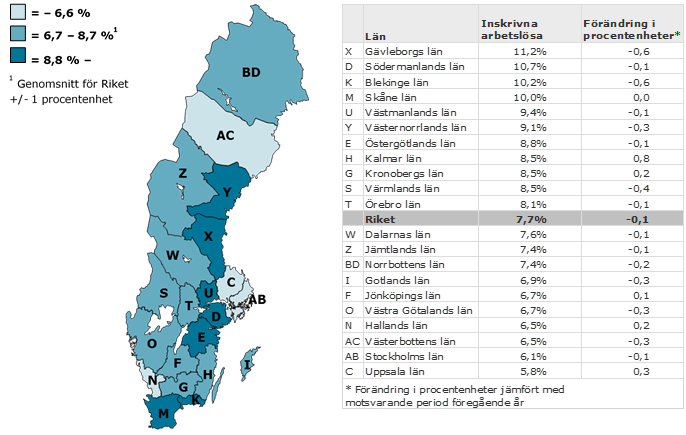 Fakta om statistikenArbetsförmedlingens månadspressmeddelanden redovisar myndighetens verksamhetsstatistik. Redovisningen bygger på Arbetsförmedlingens registeruppgifter om bland annat inskrivna arbetslösa och om nyanmälda lediga platser. Arbetsförmedlingens arbetslöshetsstatistik redovisar olika kategorier av arbetssökande som är inskrivna på Arbetsförmedlingen. En av dessa är öppet arbetslösa – alltså de som saknar, aktivt söker och omgående kan ta ett arbete. En annan är sökande i program med aktivitetsstöd. Dessa två grupper benämns tillsammans inskrivna arbetslösa. Andelen inskrivna arbetslösa anges i förhållande till en registerbaserad arbetskraft.Arbetsförmedlingens verksamhetsstatistik tillhör inte Sveriges officiella statistik. Den officiella arbetslöshetsstatistiken redovisas av Statistiska centralbyrån (SCB) i deras Arbetskraftsundersökning (AKU).Mer information om Arbetsförmedlingens verksamhetsstatistikMer information om SCB:s arbetskraftsundersökning